ЗАТВЕРДЖЕНОРішення виконавчого комітету  міської ради«___» _________ 2016 року № ___Текстмеморіальної дошки з портретомзагиблим учасникам антитерористичної операції,солдатам Збройних Сил УкраїниЛободі Вадиму Михайловичу та Полегеньку Дмитру ПавловичуУ цьому закладі навчалисьПродовження додаткаТекст меморіальної дошки з портретом сержанту Збройних Сил України Харитонову Сергію Миколайовичу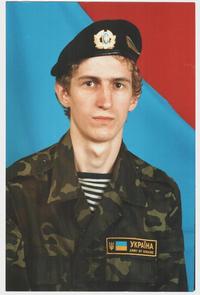 які загинули при виконанні військового обов’язку зі збереження територіальної цілісності України 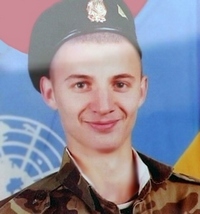 ПолегенькоДмитро Павлович(27.03.1988 – 18.08.2014)Нагороджений орденом «За мужність» ІІІ ступеня (посмертно)Лобода Вадим Михайлович(03.09.1983 – 12.09.2014)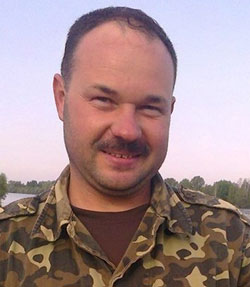 «У цьому закладі навчавсяХаритонов Сергій Миколайович(26.03.1969 - 30.01.2015),який загинув при виконанні військового обов’язку зі збереження територіальної цілісності України»